اینجانب...................................................... همه مطالب مندرج در این فرم را به دقت خوانده و شرایط بیان شده از سوي سرپرست آزمایشگاه را قبول می نمایم.                                                                                            امضاء درخواست کننده: 	کد مدرک :تاریخ بازنگری :فرم درخواست آزمون کارل فیشر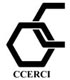 پژوهشگاه شیمی و مهندسی شیمی ایرانPetroleum Research Inst. Labمتود اندازه گیری برای نمونه های حاوی آب با مقادیر کمتر از 3 درصد وزنی با متود کولومتری (ASTM E1064) و برای مقادیر بالاتر با روش حجم سنجی (ASTM E203) می باشد.نمونه می تواند به دو صورت مایع و جامد باشد.حداقل حجم نمونه مورد نیاز cc 3 می باشد.شرایط نمونهنام و نام خانوادگی:                                                                     مدرك و رشته تحصیلی: نام استاد راهنما:                                                                        نام دانشگاه / مؤسسه وابسته/ شرکت: کدملی:                                                                                     تلفن: تاریخ تحویل نمونه:                                                                آدرس ایمیل:نام سرپرست پروژه (نمونه های داخلی):                             عنوان پروژه/ پایان نامه (نمونه های داخلی):مشخصات متقاضیتعداد نمونه (ها):نام نمونه (ها):pH نمونه :مقدار تقریبی آب موجود در نمونه برای تعیین روش اندازه‌گیری (کولومتری و یا حجم سنجی) :در صورت نیاز به حلال و یا هشدارهای خاص، آن را مرقوم فرمایید: مشخصات نمونهحضوری     از طریق سایت     سایر (لطفاً قید شود)نحوه دریافت نتایج آنالیزمسئول آزمایشگاهمسئول آزمایشگاهامضاء سرپرست پروژه / استاد راهنما (نمونه های داخلی):تأیید و امضاء برآورد هزینهتاریخ اعلام نتیجهتأیید و امضاء تأیید و امضاء تایید مسئول فنیتایید مسئول فنیتأیید و امضاء 